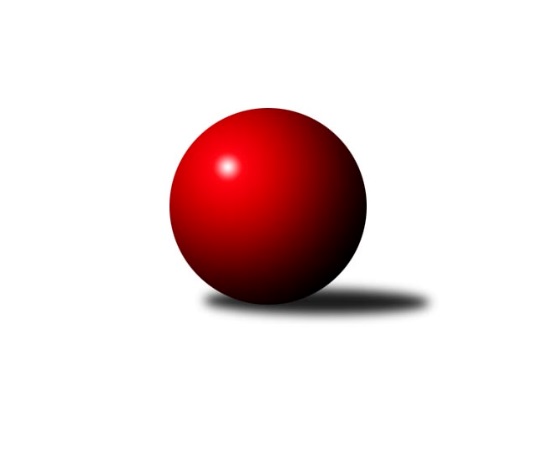 Č.15Ročník 2011/2012	11.2.2012Nejlepšího výkonu v tomto kole: 3210 dosáhlo družstvo: SK Camo Slavičín ˝A˝3. KLM C 2011/2012Výsledky 15. kolaSouhrnný přehled výsledků:TJ  Krnov ˝A˝	- TJ Spartak Přerov ˝B˝	1:7	3030:3151	8.0:16.0	11.2.HKK Olomouc ˝B˝	- SKK Jeseník ˝A˝	5:3	3048:3023	11.5:12.5	11.2.SKK Ostrava ˝A˝	- TJ Sokol Michálkovice ˝B˝	4:4	3059:3055	10.5:13.5	11.2.SK Camo Slavičín ˝A˝	- TJ Sokol Machová ˝A˝	6:2	3210:3113	13.5:10.5	11.2.TJ Tatran Litovel ˝A˝	- KK Zábřeh ˝B˝	4:4	3148:3193	12.5:11.5	11.2.TJ Prostějov ˝A˝	- TJ Horní Benešov ˝A˝	8:0	3148:3027	16.5:7.5	11.2.Tabulka družstev:	1.	SK Camo Slavičín ˝A˝	15	12	0	3	77.0 : 43.0 	194.0 : 166.0 	 3114	24	2.	TJ Prostějov ˝A˝	15	11	0	4	77.5 : 42.5 	204.5 : 155.5 	 3146	22	3.	KK Zábřeh ˝B˝	15	10	1	4	72.0 : 48.0 	204.5 : 155.5 	 3161	21	4.	TJ Spartak Přerov ˝B˝	15	10	0	5	78.5 : 41.5 	204.0 : 156.0 	 3147	20	5.	TJ Horní Benešov ˝A˝	15	9	1	5	69.5 : 50.5 	191.0 : 169.0 	 3185	19	6.	TJ Sokol Michálkovice ˝B˝	15	6	1	8	61.0 : 59.0 	187.5 : 172.5 	 3120	13	7.	SKK Ostrava ˝A˝	15	6	1	8	55.5 : 64.5 	185.0 : 175.0 	 3136	13	8.	HKK Olomouc ˝B˝	15	6	0	9	50.0 : 70.0 	167.0 : 193.0 	 3075	12	9.	SKK Jeseník ˝A˝	15	4	2	9	45.0 : 75.0 	156.5 : 203.5 	 3064	10	10.	TJ  Krnov ˝A˝	15	4	2	9	44.0 : 76.0 	147.0 : 213.0 	 3096	10	11.	TJ Tatran Litovel ˝A˝	15	3	3	9	47.0 : 73.0 	169.5 : 190.5 	 3073	9	12.	TJ Sokol Machová ˝A˝	15	3	1	11	43.0 : 77.0 	149.5 : 210.5 	 3069	7Podrobné výsledky kola:	 TJ  Krnov ˝A˝	3030	1:7	3151	TJ Spartak Přerov ˝B˝	Martin Koraba	119 	 116 	 118 	105	458 	 0:4 	 553 	 146	135 	 132	140	Petr Vácha	Bedřich Pluhař	161 	 131 	 119 	132	543 	 1:3 	 556 	 135	153 	 130	138	Jiří Divila ml.	Jiří Jedlička	121 	 132 	 99 	114	466 	 1:3 	 467 	 125	103 	 120	119	Jiří Hradílek	Vlastimil Kotrla	133 	 161 	 125 	133	552 	 3:1 	 504 	 140	114 	 124	126	Vojtěch Venclík	Petr Vaněk	142 	 124 	 125 	109	500 	 2:2 	 532 	 136	136 	 119	141	Jiří Divila st.	Martin Weiss	122 	 133 	 109 	147	511 	 1:3 	 539 	 125	129 	 136	149	Milan Kandarozhodčí: Nejlepší výkon utkání: 556 - Jiří Divila ml.	 HKK Olomouc ˝B˝	3048	5:3	3023	SKK Jeseník ˝A˝	Dušan Říha *1	116 	 124 	 135 	137	512 	 1:3 	 540 	 128	143 	 130	139	Jakub Smejkal	Jiří Kropáč	137 	 144 	 135 	136	552 	 4:0 	 500 	 133	129 	 126	112	Rostislav  Cundrla	Josef Čapka	114 	 124 	 123 	142	503 	 2:2 	 498 	 128	108 	 128	134	Michal Smejkal	Radek Malíšek	109 	 116 	 112 	136	473 	 1:3 	 481 	 119	118 	 114	130	Miroslav Setinský	Jan Tögel	114 	 136 	 141 	114	505 	 1.5:2.5 	 510 	 117	117 	 141	135	Václav Smejkal	Milan Sekanina	126 	 127 	 125 	125	503 	 2:2 	 494 	 140	110 	 126	118	Petr Šulákrozhodčí: střídání: *1 od 53. hodu Aleš ČapkaNejlepší výkon utkání: 552 - Jiří Kropáč	 SKK Ostrava ˝A˝	3059	4:4	3055	TJ Sokol Michálkovice ˝B˝	Radek Foltýn *1	114 	 116 	 124 	116	470 	 1:3 	 501 	 136	127 	 113	125	Josef Linhart	Pavel Gerlich	140 	 135 	 126 	125	526 	 1.5:2.5 	 533 	 128	141 	 126	138	Petr Řepecký	Miroslav Pytel	123 	 139 	 120 	129	511 	 1:3 	 520 	 136	143 	 124	117	Tomáš Rechtoris	Jiří Trnka	140 	 125 	 116 	116	497 	 1:3 	 523 	 124	130 	 136	133	Josef Jurášek	Libor Tkáč	126 	 132 	 131 	138	527 	 4:0 	 479 	 122	131 	 104	122	Václav Hrejzek	Petr Holas	124 	 118 	 134 	152	528 	 2:2 	 499 	 119	121 	 141	118	Michal Zychrozhodčí: střídání: *1 od 61. hodu Vladimír KortaNejlepší výkon utkání: 533 - Petr Řepecký	 SK Camo Slavičín ˝A˝	3210	6:2	3113	TJ Sokol Machová ˝A˝	Jiří Zimek	136 	 125 	 129 	143	533 	 3:1 	 485 	 105	112 	 140	128	Radek Stoklásek	Rostislav Gorecký	134 	 121 	 135 	120	510 	 1:3 	 516 	 149	125 	 111	131	Jiří Tesař	Libor Pekárek ml.	131 	 127 	 136 	124	518 	 3:1 	 500 	 126	124 	 113	137	Leoš Hamrlíček	Bronislav Fojtík	135 	 132 	 121 	125	513 	 2:2 	 531 	 133	119 	 141	138	Milan Dovrtěl	Karel Ivaniš	140 	 155 	 136 	133	564 	 2.5:1.5 	 538 	 131	156 	 136	115	Jaroslav Michalík	Pavel Sláma	138 	 130 	 144 	160	572 	 2:2 	 543 	 138	133 	 144	128	Miroslav Míšekrozhodčí: Nejlepší výkon utkání: 572 - Pavel Sláma	 TJ Tatran Litovel ˝A˝	3148	4:4	3193	KK Zábřeh ˝B˝	Kamil Axman	141 	 139 	 123 	127	530 	 2.5:1.5 	 509 	 117	139 	 145	108	Milan Šula	Jakub Mokoš	141 	 153 	 128 	141	563 	 3:1 	 528 	 112	139 	 145	132	Michal Albrecht	Jiří Čamek	149 	 128 	 122 	128	527 	 1:3 	 539 	 153	139 	 139	108	Marek Ollinger	David Čulík	107 	 133 	 148 	142	530 	 3:1 	 530 	 132	128 	 136	134	Jiří Michálek	František Baleka	134 	 123 	 113 	111	481 	 0:4 	 575 	 152	142 	 143	138	Václav Ondruch	Miroslav Talášek	137 	 126 	 117 	137	517 	 3:1 	 512 	 132	124 	 124	132	Martin Marekrozhodčí: Nejlepší výkon utkání: 575 - Václav Ondruch	 TJ Prostějov ˝A˝	3148	8:0	3027	TJ Horní Benešov ˝A˝	Bronislav Diviš	124 	 129 	 131 	148	532 	 2:2 	 528 	 136	130 	 120	142	Miroslav Petřek ml.	Miroslav Znojil	129 	 138 	 135 	123	525 	 2:2 	 522 	 140	122 	 127	133	Kamil Kubeša	Petr Černohous	128 	 142 	 129 	126	525 	 4:0 	 504 	 126	129 	 126	123	Bohuslav Čuba	Jan Pernica *1	108 	 124 	 148 	141	521 	 3:1 	 475 	 126	118 	 106	125	Vlastimil Skopalík *2	Petr Pospíšilík	134 	 126 	 132 	127	519 	 3.5:0.5 	 503 	 134	119 	 124	126	Michal Klich	Roman Rolenc	133 	 115 	 141 	137	526 	 2:2 	 495 	 111	131 	 107	146	Petr Dankovičrozhodčí: střídání: *1 od 27. hodu Josef Jurda, *2 od 60. hodu Zdeněk ČernýNejlepší výkon utkání: 532 - Bronislav DivišPořadí jednotlivců:	jméno hráče	družstvo	celkem	plné	dorážka	chyby	poměr kuž.	Maximum	1.	Petr Pospíšilík 	TJ Prostějov ˝A˝	550.95	366.7	184.3	2.0	8/8	(582)	2.	Miroslav Petřek  ml.	TJ Horní Benešov ˝A˝	546.59	358.8	187.8	3.0	8/8	(560)	3.	Bohuslav Čuba 	TJ Horní Benešov ˝A˝	542.09	361.1	181.0	2.7	8/8	(574)	4.	Vladimír Mánek 	TJ Spartak Přerov ˝B˝	540.76	366.8	174.0	3.4	7/8	(600)	5.	Petr Holas 	SKK Ostrava ˝A˝	540.48	362.2	178.3	5.3	7/7	(586)	6.	Milan Kanda 	TJ Spartak Přerov ˝B˝	538.50	360.6	177.9	3.1	8/8	(597)	7.	Petr Řepecký 	TJ Sokol Michálkovice ˝B˝	536.46	360.6	175.8	3.3	8/8	(570)	8.	Jiří Trnka 	SKK Ostrava ˝A˝	536.39	351.9	184.5	3.4	7/7	(580)	9.	Pavel Gerlich 	SKK Ostrava ˝A˝	535.95	359.7	176.3	4.4	6/7	(605)	10.	Václav Smejkal 	SKK Jeseník ˝A˝	534.95	357.4	177.5	4.3	9/9	(578)	11.	Pavel Sláma 	SK Camo Slavičín ˝A˝	534.77	356.6	178.2	3.5	8/8	(580)	12.	Miroslav Míšek 	TJ Sokol Machová ˝A˝	534.51	352.4	182.1	2.1	9/9	(571)	13.	Bronislav Diviš 	TJ Prostějov ˝A˝	534.48	350.5	184.0	2.8	7/8	(636)	14.	Michal Klich 	TJ Horní Benešov ˝A˝	533.66	363.3	170.4	5.8	7/8	(565)	15.	Kamil Kubeša 	TJ Horní Benešov ˝A˝	532.64	362.8	169.8	4.3	8/8	(564)	16.	Stanislav Beňa  st.	TJ Spartak Přerov ˝B˝	532.29	363.5	168.8	5.1	8/8	(561)	17.	Josef Linhart 	TJ Sokol Michálkovice ˝B˝	530.57	361.3	169.3	3.4	7/8	(555)	18.	Marek Ollinger 	KK Zábřeh ˝B˝	529.96	358.7	171.2	4.8	8/8	(573)	19.	Karel Ivaniš 	SK Camo Slavičín ˝A˝	529.63	351.0	178.6	3.9	8/8	(575)	20.	Jiří Čamek 	TJ Tatran Litovel ˝A˝	529.25	359.4	169.9	3.9	5/7	(557)	21.	Jiří Michálek 	KK Zábřeh ˝B˝	528.15	356.7	171.4	4.0	8/8	(593)	22.	Martin Koraba 	TJ  Krnov ˝A˝	527.53	352.1	175.5	6.1	8/8	(561)	23.	Josef Karafiát 	KK Zábřeh ˝B˝	527.43	356.4	171.0	7.1	7/8	(569)	24.	Rostislav Gorecký 	SK Camo Slavičín ˝A˝	525.14	355.0	170.1	3.0	8/8	(570)	25.	Michal Albrecht 	KK Zábřeh ˝B˝	525.08	353.7	171.4	5.2	8/8	(565)	26.	Milan Šula 	KK Zábřeh ˝B˝	523.50	356.4	167.1	4.1	7/8	(547)	27.	Jan Pernica 	TJ Prostějov ˝A˝	522.38	351.2	171.2	5.4	6/8	(553)	28.	Martin Marek 	KK Zábřeh ˝B˝	522.13	355.2	166.9	4.3	8/8	(571)	29.	Kamil Axman 	TJ Tatran Litovel ˝A˝	521.30	355.2	166.1	5.3	6/7	(549)	30.	Jiří Fárek 	SKK Jeseník ˝A˝	521.04	349.9	171.1	6.0	7/9	(575)	31.	Vlastimil Kotrla 	TJ  Krnov ˝A˝	520.79	359.3	161.5	6.4	8/8	(569)	32.	Tomáš Rechtoris 	TJ Sokol Michálkovice ˝B˝	520.73	355.7	165.0	6.9	8/8	(549)	33.	Petr Vácha 	TJ Spartak Přerov ˝B˝	519.64	359.3	160.4	5.4	7/8	(580)	34.	Vojtěch Venclík 	TJ Spartak Přerov ˝B˝	519.53	353.7	165.8	4.0	8/8	(574)	35.	Vlastimil Skopalík 	TJ Horní Benešov ˝A˝	519.39	358.0	161.4	7.2	7/8	(584)	36.	Roman Rolenc 	TJ Prostějov ˝A˝	518.90	342.2	176.7	2.9	7/8	(546)	37.	Miroslav Znojil 	TJ Prostějov ˝A˝	518.18	350.0	168.2	3.1	8/8	(569)	38.	Libor Pekárek ml. 	SK Camo Slavičín ˝A˝	518.18	356.6	161.6	5.3	8/8	(565)	39.	Josef Jurášek 	TJ Sokol Michálkovice ˝B˝	517.56	356.2	161.4	6.4	8/8	(542)	40.	Dušan Říha 	HKK Olomouc ˝B˝	517.48	349.1	168.4	5.7	8/8	(574)	41.	Vlastimil Grebeníček 	TJ Sokol Machová ˝A˝	516.64	357.1	159.5	5.7	7/9	(554)	42.	Libor Tkáč 	SKK Ostrava ˝A˝	516.60	352.6	164.0	6.0	6/7	(565)	43.	David Čulík 	TJ Tatran Litovel ˝A˝	516.09	350.8	165.3	5.9	7/7	(567)	44.	Vladimír Korta 	SKK Ostrava ˝A˝	516.06	349.6	166.5	5.8	6/7	(573)	45.	Milan Dovrtěl 	TJ Sokol Machová ˝A˝	515.83	352.4	163.4	5.7	9/9	(559)	46.	Václav Hrejzek 	TJ Sokol Michálkovice ˝B˝	515.17	352.3	162.9	7.1	8/8	(555)	47.	Radek Malíšek 	HKK Olomouc ˝B˝	515.08	356.0	159.1	7.2	6/8	(534)	48.	Jaroslav Michalík 	TJ Sokol Machová ˝A˝	514.05	355.9	158.1	7.1	9/9	(538)	49.	Jiří Kropáč 	HKK Olomouc ˝B˝	513.12	344.7	168.4	2.9	6/8	(553)	50.	Jiří Divila st. 	TJ Spartak Přerov ˝B˝	512.87	351.8	161.1	6.8	6/8	(569)	51.	Michal Smejkal 	SKK Jeseník ˝A˝	512.35	348.4	163.9	5.1	9/9	(566)	52.	Radek Stoklásek 	TJ Sokol Machová ˝A˝	512.24	349.9	162.3	7.2	7/9	(563)	53.	Petr Dankovič 	TJ Horní Benešov ˝A˝	511.89	349.2	162.7	5.2	8/8	(550)	54.	Miroslav Talášek 	TJ Tatran Litovel ˝A˝	510.30	345.9	164.4	4.6	6/7	(562)	55.	Josef Jurda 	TJ Prostějov ˝A˝	509.67	351.9	157.7	6.1	6/8	(540)	56.	Jiří Jedlička 	TJ  Krnov ˝A˝	508.80	345.2	163.6	7.8	8/8	(576)	57.	Petr Vaněk 	TJ  Krnov ˝A˝	506.27	352.3	154.0	5.4	8/8	(563)	58.	Josef Čapka 	HKK Olomouc ˝B˝	505.97	358.1	147.9	9.5	6/8	(534)	59.	Miroslav Pytel 	SKK Ostrava ˝A˝	504.53	342.0	162.6	7.1	7/7	(545)	60.	Petr Šulák 	SKK Jeseník ˝A˝	503.97	341.8	162.2	5.6	9/9	(547)	61.	Miroslav Setinský 	SKK Jeseník ˝A˝	493.77	338.0	155.8	9.7	6/9	(526)	62.	Bohuslav Husek 	TJ Sokol Machová ˝A˝	492.63	342.8	149.8	10.0	7/9	(534)	63.	Petr Jurášek 	TJ Sokol Michálkovice ˝B˝	489.75	336.9	152.9	10.9	6/8	(518)		Jaromír Hendrych ml. 	TJ Horní Benešov ˝A˝	569.00	387.0	182.0	4.0	1/8	(569)		Václav Ondruch 	KK Zábřeh ˝B˝	562.50	369.8	192.7	1.8	2/8	(575)		Pavel Pekárek 	SK Camo Slavičín ˝A˝	546.00	356.0	190.0	1.0	1/8	(546)		Jiří Divila ml. 	TJ Spartak Přerov ˝B˝	544.00	363.1	181.0	2.6	4/8	(579)		Martin Weiss 	TJ  Krnov ˝A˝	538.13	358.2	179.9	6.4	4/8	(557)		David Pospíšil 	HKK Olomouc ˝B˝	534.73	358.0	176.7	4.9	5/8	(569)		Rostislav  Cundrla 	SKK Jeseník ˝A˝	532.00	356.5	175.5	5.5	2/9	(564)		Jakub Mokoš 	TJ Tatran Litovel ˝A˝	529.00	354.2	174.8	4.7	3/7	(563)		Vladislav Pečinka 	TJ Horní Benešov ˝A˝	528.00	374.0	154.0	10.0	1/8	(528)		Bedřich Pluhař 	TJ  Krnov ˝A˝	526.83	350.8	176.0	5.1	5/8	(557)		Petr Axman 	TJ Tatran Litovel ˝A˝	526.50	356.8	169.8	3.9	4/7	(550)		Pavel Čech 	TJ Sokol Michálkovice ˝B˝	526.00	359.0	167.0	9.0	1/8	(526)		Aleš Čapka 	HKK Olomouc ˝B˝	523.60	355.9	167.8	5.9	5/8	(575)		Martin Jindra 	TJ Tatran Litovel ˝A˝	522.75	346.6	176.1	5.3	2/7	(548)		Michal Zych 	TJ Sokol Michálkovice ˝B˝	521.74	355.7	166.0	4.3	5/8	(544)		Jiří Tesař 	TJ Sokol Machová ˝A˝	520.83	355.7	165.2	4.2	3/9	(568)		Jan Tögel 	HKK Olomouc ˝B˝	520.75	355.7	165.0	7.3	4/8	(582)		Petr Černohous 	TJ Prostějov ˝A˝	515.13	349.9	165.2	4.6	4/8	(543)		Jakub Smejkal 	SKK Jeseník ˝A˝	514.00	345.3	168.7	4.3	3/9	(540)		Milan Sekanina 	HKK Olomouc ˝B˝	513.36	353.9	159.5	5.7	5/8	(533)		Jiří Vrba  	SKK Jeseník ˝A˝	511.70	351.9	159.8	7.4	5/9	(534)		Bronislav Fojtík 	SK Camo Slavičín ˝A˝	509.68	352.2	157.5	4.6	5/8	(596)		Jiří Forcek 	TJ  Krnov ˝A˝	509.33	351.5	157.8	7.3	3/8	(557)		Petr Bařinka 	SK Camo Slavičín ˝A˝	507.50	357.0	150.5	5.5	2/8	(534)		Václav Švub 	KK Zábřeh ˝B˝	506.00	320.0	186.0	5.0	1/8	(506)		Zdeněk Gajda 	SK Camo Slavičín ˝A˝	503.50	353.0	150.6	5.7	5/8	(543)		Miloslav  Compel 	KK Zábřeh ˝B˝	503.00	370.0	133.0	8.0	1/8	(503)		Jiří Zimek 	SK Camo Slavičín ˝A˝	500.93	342.2	158.8	6.9	5/8	(566)		Leoš Hamrlíček 	TJ Sokol Machová ˝A˝	500.00	361.0	139.0	10.0	1/9	(500)		Jiří Kráčmar 	TJ Tatran Litovel ˝A˝	499.85	348.9	151.0	6.2	4/7	(534)		Radek Foltýn 	SKK Ostrava ˝A˝	494.69	351.4	143.3	12.0	4/7	(520)		František Baleka 	TJ Tatran Litovel ˝A˝	494.06	342.1	151.9	7.9	4/7	(544)		Jaroslav Lakomý 	TJ  Krnov ˝A˝	493.67	344.0	149.7	7.0	3/8	(527)		Stanislav Brosinger 	TJ Tatran Litovel ˝A˝	492.50	352.5	140.0	10.0	2/7	(500)		Karel Kučera 	SKK Jeseník ˝A˝	486.50	351.5	135.0	7.5	2/9	(506)		Jaromír Čech 	TJ  Krnov ˝A˝	486.00	330.0	156.0	6.0	1/8	(486)		Michal Juráš 	SKK Jeseník ˝A˝	485.00	327.0	158.0	11.0	1/9	(485)		Jiří Michalík 	TJ Sokol Machová ˝A˝	483.00	323.0	160.0	8.0	1/9	(483)		Radek Husek 	TJ Sokol Machová ˝A˝	482.50	328.0	154.5	7.0	2/9	(497)		Jiří Chylík 	TJ  Krnov ˝A˝	481.50	335.5	146.0	12.0	2/8	(493)		Petr  Šulák ml. 	SKK Jeseník ˝A˝	481.00	336.0	145.0	8.0	1/9	(481)		František Vícha 	TJ  Krnov ˝A˝	478.67	334.3	144.3	10.3	3/8	(482)		Jiří Hradílek 	TJ Spartak Přerov ˝B˝	476.00	335.0	141.0	12.5	2/8	(485)		Jaroslav Pěcha 	TJ Spartak Přerov ˝B˝	474.00	315.0	159.0	6.0	1/8	(474)		Jaroslav Navrátil 	SKK Jeseník ˝A˝	461.33	328.7	132.7	12.0	3/9	(484)		Jaromír Měřil 	TJ Sokol Machová ˝A˝	420.00	307.0	113.0	18.0	1/9	(420)Sportovně technické informace:Starty náhradníků:registrační číslo	jméno a příjmení 	datum startu 	družstvo	číslo startu
Hráči dopsaní na soupisku:registrační číslo	jméno a příjmení 	datum startu 	družstvo	Program dalšího kola:16. kolo25.2.2012	so	9:00	TJ Spartak Přerov ˝B˝ - TJ Prostějov ˝A˝	25.2.2012	so	10:00	TJ Horní Benešov ˝A˝ - HKK Olomouc ˝B˝	25.2.2012	so	10:00	SKK Jeseník ˝A˝ - TJ Tatran Litovel ˝A˝	25.2.2012	so	13:00	TJ Sokol Machová ˝A˝ - SKK Ostrava ˝A˝	25.2.2012	so	13:00	TJ Sokol Michálkovice ˝B˝ - TJ  Krnov ˝A˝	25.2.2012	so	15:00	KK Zábřeh ˝B˝ - SK Camo Slavičín ˝A˝	Nejlepší šestka kola - absolutněNejlepší šestka kola - absolutněNejlepší šestka kola - absolutněNejlepší šestka kola - absolutněNejlepší šestka kola - dle průměru kuželenNejlepší šestka kola - dle průměru kuželenNejlepší šestka kola - dle průměru kuželenNejlepší šestka kola - dle průměru kuželenNejlepší šestka kola - dle průměru kuželenPočetJménoNázev týmuVýkonPočetJménoNázev týmuPrůměr (%)Výkon2xVáclav OndruchZábřeh B5752xVáclav OndruchZábřeh B109.815752xPavel SlámaSlavičín A5723xPavel SlámaSlavičín A107.895722xKarel IvanišSlavičín A5642xJakub MokošLitovel107.525632xJakub MokošLitovel5633xJiří Divila ml.Sp.Přerov B107.035564xJiří Divila ml.Sp.Přerov B5561xPetr VáchaSp.Přerov B106.455533xPetr VáchaSp.Přerov B5533xKarel IvanišSlavičín A106.38564